GLENDON COLLEGE FACULTY COUNCILGLENDON RESEARCH GRANTSREPORT OF GRANT FUNDS EXPENDITURES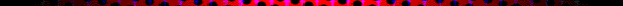 What research have you accomplished so far? What are the outcomes? (Articles, books, chapters, conferences, interviews, other).__________________________________________________________________________________________________________________________________________________________________________________________________________________________________________________________________________________________________________________________________________________________________________________________________________________________________________________________________________________________________________________________________________________________________________________________________________________________________________________________________________________________________________________________________________________________________________________________________________________________________________________________________________________How did you spend the funds of the grant?_____________________________________________________________________________________________________________________________________________________________________________________________________________________________________________________________________________________________________________________________________________________________________________________________________________________________________________________________________________________________________________________________________________________________________________________________________________________________________________________________________________________________________________________________________________________________________________________________EXPENSE DETAILSIf your research includes human subjects, please attach a copy of approval from HPRC.Name: 	Name: 	Department or Programme: Department or Programme: Campus Address: Campus Address: Telephone: Email: Please submit this Report within 9 months of receiving the funds.Please NOTE that if you do not submit the report you will not be eligible for subsequent Glendon Research Grants.Title of project:	Starting date:  Completion date: ________________       Projected completion date:PERSONNELResearch AssistantsMonthly or Hourly RateHours per MonthNumber of employeesNumber of MonthsTotalWhat work did these employees do?TRAVEL Dates (MM/DD/YY)DestinationAirTaxiTrain/Bus/CarTotalHOTEL /Accomm.Dates (MM/DD/YY)DestinationRate # of days/monthsTotalSUBSISTENCEDates (MM/DD/YY)Destination# DaysEstimationTotalOTHERItemizeTotalGRAND TOTAL$  Additional comments: 